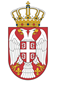 REPUBLIKA SRBIJA NARODNA SKUPŠTINAOdbor za spoljne poslove06 Broj: 06-2/147-1815. jun 2018. godineB e o g r a dNa osnovu člana 70. stav 1. alineja prva Poslovnika Narodne skupštineS A Z I V A M46. SEDNICU ODBORA ZA SPOLjNE POSLOVEZA PONEDELjAK 18. JUN  2018. GODINE,SA POČETKOM U 11.00 ČASOVA	Za ovu sednicu predlažem sledećiD n e v n i  r e dUsvajanje zapisnika sa 44. i 45. sednice Odbora za spoljne posloveInicijative za posetePoziv za učešće na Godišnjem sastanku predstavnika skupštinskih odbora za odbranui bezbednost JIE koji se održava u Skoplju, Republika Makedonija, od 24. do 26. juna 2018. godine.Poziv za učešće na Regionalnoj konferenciji o ženama u politici:kako da napredujemo prema jednakosti?, u Rabatu, Maroko,5. jula 2018. godine.Poziv za bilateralnu posetu Islamskoj konsultativnoj skupštini Islamske Republike Iran, od 16. do 19. jula 2018. godine. Poziv za učešće na Globalnom samitu za otvorenu upravu, u Tbilisiju, Gruzija, od 17. do 19. jula 2018. godine.Poseta Četvrte parlamentarne komisije za istraživanje posledica upotrebe osiromašenog uranijuma  Doma poslanika Parlamenta Italije, 5. i 6. jul 2018. godine.Poziv za učešće na Globalnom forumu za parlamentarce za evaluaciju „EvalColombo2018“, Kolombo, Šri Lanka, od 17. do 19. septembra 2018. godine.Izveštaji o realizovanim posetama2.2.   Izveštaj o učešću Stalne delegacije Narodne skupštine u Parlamentarnoj skupštini  Saveta Evrope na sastanku Biroa i Stalnog komiteta PS SE, u Parizu, Francuska, 15. do 16. marta 2018. godine. Izveštaj o učešću delegacije Narodne skupštine Republike Srbije na sastanku Međunarodnog sekretarijata i predsednika i izvestilaca odbora ISP i na međunarodnoj konferenciji koju su organizovali Parlament Libana i ISP u saradnji sa Arapskom interparlamentarnom unijom, koji su se održali u Bejrutu, Liban,  od 2. do 5. aprila 2018. godine.2.3.    Izveštaj o učešću Jadranke Jovanović, šefice stalne delegacije NSRS pri            Parlamentarnoj skupštini Frankofonije na  Konferenciji šefova delegacija za           region Evropa PSF, u Bukureštu, od 20. do 22. maja 2018. godine.2.4.    Izveštaj sa Regionalnog seminara o Ciljevima održivog razvoja za parlamente           Centralne i Istočne Evrope i Centralne Azije u zajedničkoj organizaciji Narodne          skupštine Republike Srbije i Interparlamentarne unije, održanog 24. i 25. maja              2018. godine u Beogradu.2.5.     Izveštaj o učešću šefa stalne delegacije NS RS pri PS NATO na Zajedničkom            sastanku Evropskog parlamenta i PS NATO u Briselu, od 4. do 5. juna 2018. godine.2.6.     Izveštaj o zvaničnoj poseti predsednika parlamenta Slovačke Republike Republici             Srbiji, od 6. do 7. juna 2018. godine.Realizovani parlamentarni kontakti Zabeleška o  razgovoru predsednika i članova Odbora za spoljne poslove i Odbora za evropske integracije sa predsednikom Hrvatskog sabora Gordanom Jandrokovićem, u Beogradu, 18. aprila 2018. godine.Zabeleška o razgovoru predsednika Odbora za spoljne poslove NS RS prof. dr Žarka Obradovića sa poslanicima Parlamenta Francuske Žan Iv Lekontom i Frederikom Petitom, održanom 1. juna 2018. godine.Poslaničke grupe prijateljstvaPromene u sastavu PGP sa Holandijom, Mađarskom, Kinom, Rumunijom, Slovačkom, Austrijom, Italijom, BiH, Makedonijom, Crnom Gorom, Albanijom, Francuskom, Belgijom, Bugarskom i Španijom. Razno 	   Sednica će se održati u Domu Narodne skupštine, Trg Nikole Pašića 13, u sali II.Mole se članovi Odbora da u slučaju sprečenosti da prisustvuju sednici Odbora, o tome obaveste svoje zamenike u Odboru                                                                                           	    PREDSEDNIK ODBORA                                                                                                 Prof. dr Žarko Obradović s.r. 